The Problem   Work systematically to help you work out this problem. Begin by finding the lines and then the squares.  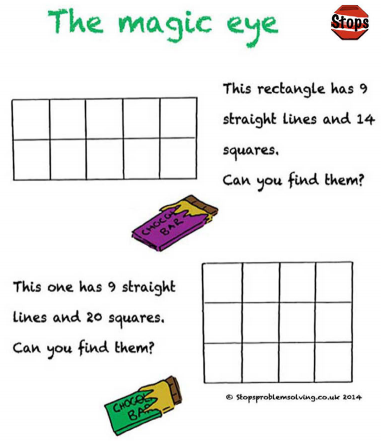 